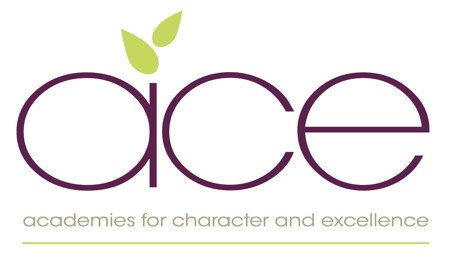 Academies for Character and ExcellenceExcellence through Cultivating Character, Sharing Talents and Pursuing Innovation Class TeacherGalmpton Primary SchoolMPS 1-3 – suitable for an ECTFull Time – Permanent The Academies for Character and Excellence has seven Primary Schools and three Pre-schools making up a dynamic and innovative learning organisation.  We also work in partnership with an eighth school which is due to join us officially later in the Summer term. We live our mission and return to this constantly to help guide every action.  At the heart of all we do is the pursuit of excellence; we want to grow an exceptional trust, comprised of excellent schools.  We are achieving this through our shared core values of collaboration, community, Integrity, equity, and of course uncompromising excellence.We are truly collaborative and we work together within, and across, our schools to ensure that all our children and members of staff achieve their potential.  Together we work to create a full and rich curriculum offer allowing everyone to flourish - we translate our vision of excellence into our every-day practice.  We are proud of our successful learning outcomes, but we aspire to achieve more than just academic excellence for our children.  We also want our children to become healthy thinkers, curious explorers, caring citizens, knowledgeable participants and confident individuals.We aim to serve our communities, and our schools make every effort to connect with families, local community groups and organisations to ensure that our children and families are nurtured, supported and provided with opportunities through our schools. Our value of equity leads us to want the very best of every child and every member of staff.  The Academy for Character and Excellence believes in ‘Personal Growth for All’ and we are committed to tackle inequalities and overcome disadvantage, and to provide bespoke opportunities for professional learning for all.We are looking to appoint an exceptional candidate who:Will be committed to ensuring that all children achieve the highest possible outcomes Can inspire and motivate children and enable them to be the best that they can beHas a passion to ensure high expectations for all teaching and learning, whilst ensuring outstanding pupil progress which inspire, motivate and challenge pupilsHas an understanding of collaborative learningTo work in partnership with the head teacher, local governing body and the wider community to ensure that our mission and ethos is translated into action.We can offer the candidate:An exciting an innovative Trust that will inspire and allow you to reach your full potentialAn exciting new curriculum which develops all children as individuals through inspiring experiences that enable them to develop rich knowledge, alongside meta-cognition skills. Collaborative support within Trust Improvement GroupsInspirational leadership with support from a Lead Practitioner and an NLEA Trust which cultivates pupils through character development leading to a stimulating and innovative curriculumPolite, happy and engaged children with a great enthusiasm for learningWorking with like-minded professionals across the Trust enabling continuous professional supportInterested?  If you feel you want to join an inspirational Trust with a very supportive and highly skilled teaching team and if you can inspire children and staff and enable them to reach their full potential, then please send in your application.We are committed to safeguarding and promoting the welfare of children and young people and expect all staff and volunteers to share this commitment.  An enhanced DBS disclosure is required for this post.For further information, please email the ACE Recruitment Team, on recruitment@acexcellence.co.uk  or to arrange a school visit, please contact the school office direct.An application form is available to download from Devon Jobs, our website http://www.acexcellence.co.uk/trust-vacancies or by emailing the Recruitment Team.  Applications must be completed and emailed to recruitment@acexcellence.co.uk  by Noon on Monday 23rd May. Interviews will be held on Thursday 26th May 2022.